Anexo IIFormulario para la presentación de Proyectos Programa de Competitividad de Economías RegionalesBID N° 3174/OC-AREl presente formulario debe completarse en su totalidad y ser remitido a través de la Plataforma de Trámites a Distancia TADDe surgir dudas sobre su llenado comunicarse con: centrostecnologicos@produccion.gob.arINFORMACIÓN GENERAL DEL PROYECTOTÍTULO DEL PROYECTOEl proyecto debe llevar un título que exprese en forma sintética su contenido, haciendo referencia a los resultados que se esperan lograr y a las modalidades que incluye.SOLICITANTEDatos del Centro Tecnológico (CT)Completar con los datos del Centro Tecnológico. Se debe declarar la localización del Centro, que se considerará la localización del proyecto, a los efectos de la convocatoria.Unidad Administradora del Centro TecnológicoDatos de la unidad administradora del Centro Tecnológico (si el CT tiene personería jurídica propia es el mismo Centro). A los efectos de la convocatoria, la unidad administradora será la beneficiaria. El domicilio declarado debe ser el domicilio legal de dicha unidad. En el caso de proyectos presentados en la línea II de la modalidad I la unidad administradora debe ser la institución pública intregante del CAPPDatos del responsable del proyecto.Es el director técnico del proyecto por parte del CT solicitante, principal responsable de la implementación de las actividades previstas. Adjuntar CV*CIIU: Clasificación Nacional de Actividades Económicas (CLANAE)**La cuenta declarada se utilizará para realizar los depósitos correspondientes al proyecto. En el caso de pagos a proveedor por cuenta y orden del Centro Tecnológico, se pedirá a posteriori los datos del CBU de los/las proveedores/as.MEMORIA TÉCNICAAntecedentes del Centro TecnológicoEntramado Local / SectorialRealizar una breve descripción de la trayectoria del Centro Tecnológico relacionada con el entramado productivo local (pymes, otras instituciones, áreas de formación técnica). Indicar experiencia y antecedentes en actividades con el entramado productivo local / sectorial. Indicar capacidades técnicas para brindar servicios y complementariedad con otras Instituciones del entramado.VinculacionesCapacidad técnicaDescribir la capacidad técnica   con la que cuenta el CT, para brindar servicios tecnológicos a la MiPYMES. Describir el equipamiento y las maquinarias, dispositivos, instrumentos, licencias de tecnología, laboratorios, normas técnicas aplicables, certificaciones, espacio físico (m2) e infraestructura disponible. Indicando su estado y antigüedad. Describir los perfiles con los que cuenta el CT (especialistas, técnicos, convenios y acuerdos con otras instituciones que le permiten ampliar su capacidad técnica. Incluir toda la información necesaria que permita demostrar la capacidad del CT para brindar servicios tecnológicos (ST). La información presentada debe guardar correspondencia con el Anexo III - Análisis de la demandaAnálisis de la demandaCompletar el Anexo III - Análisis de la demandaJustificación de la demanda desde el punto de vista de la cadena de valorEn este punto se debe justificar la demanda estimada desde lo cualitativo identificando el impacto de los servicios tecnológicos que brinda el CT en los procesos que agregan valor en las empresas. Sería deseable adjuntar diagnóstico del sector o la cadena de valor global que incluya proveedores, clientes, logística, etc. si existiera.Otros programas que apoyan al CTIndicar otros programas internacionales, nacionales, provinciales o municipales que apoyan las actividades del CT. Enunciar y describir el apoyo recibido.Modalidad I Adquisición de equipamiento.Completar solamente si el proyecto involucra la adquisición de equipamiento, para el que se solicita financiación.Empresa Ancla (sólo para línea II modalidad I)Inidicar información de la empresa ancla.Antecedentes de la empresa Ancla y su vinculación con MIPyMES proveedoras / distribuidoras (sólo para línea II modalidad I)Describir cómo se inició y se desarrolló la relación entre la empresa ancla y las MIPyMES proveedoras / distribuidoras, sin omitir el estado de consolidación actual. Incluir los hitos más sobresalientes.Diagnóstico e Impacto de la Innovación de los Servicios Tecnológicos a Nivel Regional.El diagnóstico deberá hacer foco en las oportunidades de mejora detectadas, vinculadas a la incorporación de nuevo equipamiento, es fundamental identificar los desafíos clave en las operaciones del CT y al mismo tiempo, evaluar el impacto esperado en la oferta total de ST indicando ST complementarios que brinda el Centro. El diagnóstico debe incluir toda la información necesaria que sustenta la necesidad de adquirir nuevo equipamiento. Describir el impacto estimado de los nuevos servicios en el entramado productivo en la región de influencia del CT. En el caso del proyectos presentados en la línea II se debe incluir un diagnóstico del grupo de empresas vinculadas a la empresa ancla en términos de desempeño productivo, nivel de automatización, nivel de incorporación de tecnologías de punta para el sector, factores limitantes al crecimiento tanto de la empresa ancla como de sus empresas vinculadas. Vincular el diagnóstico a la necesidad de incorporación de equipamiento por parte del Centro Tecnológico que atenderá a todo el entramado productivo.Objetivos específicosEn este punto se debe describir los bienes a adquirir y el esfuerzo necesario para instalarlos, ponerlos a punto y en marcha e integrarlo a los procesos del CT, incluyendo un análisis de alternativas y la justificación tecnológica correspondiente, sin omitir los desarrollos o adaptaciones necesarias para poner en marcha los dispositivos o artefactos. También se deberán identificar los factores de riesgo o circunstancias críticas que pudieran surgir durante la ejecución del proyecto y las medidas de mitigación previstas.Equipo de trabajoIndicar cómo se conformará el equipo de trabajo (técnico) que llevará a cabo el proyecto. Se deberán incluir los antecedentes de los principales responsables de las tareas críticas (adjuntar curriculum vitae). El equipo de trabajo puede estar integrado tanto por personal propio del CT, como por personal externo. El equipo técnico debe ser idóneo para llevar a cabo las tareas requeridas en el proyecto.Duración del proyecto (adquisición y puesta en marcha de equipamiento)Indicar la duración del proyecto en meses (duración máxima 8 meses)Plan de adquisiciones y asignación de recursosCompletar el Anexo IV - Plan de Adquisiciones y asignación de recursosModalidad II - Sistema de vouchersJustificaciónEn base a los puntos 4.3 Capacidad técnica y 4.4 Análisis de la demanda estimar un monto a ejecutar en concepto de voucher (hasta $4.750.000. Justificar las estimaciones en base a presupuestos realizados e información histórica.Planificación mensual de servicios a brindarCompletar el Anexo V - Planificación de ST a brindarFirma del Representante Legal de la Unidad Administradora del Centro TecnológicoFirma del Director Técnico del ProyectoCentro TecnológicoEntidades que integran el CTEnumerar todas las entidades que integran el centro, indicando el porcentaje de participación si correspondeEnumerar todas las entidades que integran el centro, indicando el porcentaje de participación si correspondeEnumerar todas las entidades que integran el centro, indicando el porcentaje de participación si correspondeEnumerar todas las entidades que integran el centro, indicando el porcentaje de participación si correspondeEnumerar todas las entidades que integran el centro, indicando el porcentaje de participación si correspondeEnumerar todas las entidades que integran el centro, indicando el porcentaje de participación si correspondeTeléfonoCorreo ElectrónicoCorreo ElectrónicoPágina WebFuentes de FinanciamientoPropia (venta de servicios)Propia (venta de servicios)Propia (venta de servicios)Propia (venta de servicios)Propia (venta de servicios)Fuentes de FinanciamientoGubernamentalGubernamentalGubernamentalGubernamentalGubernamentalFuentes de FinanciamientoOtras Fuentes (indicar cuales)Otras Fuentes (indicar cuales)Otras Fuentes (indicar cuales)DomicilioLocalidadDepartamentoProvinciaRedes Sociales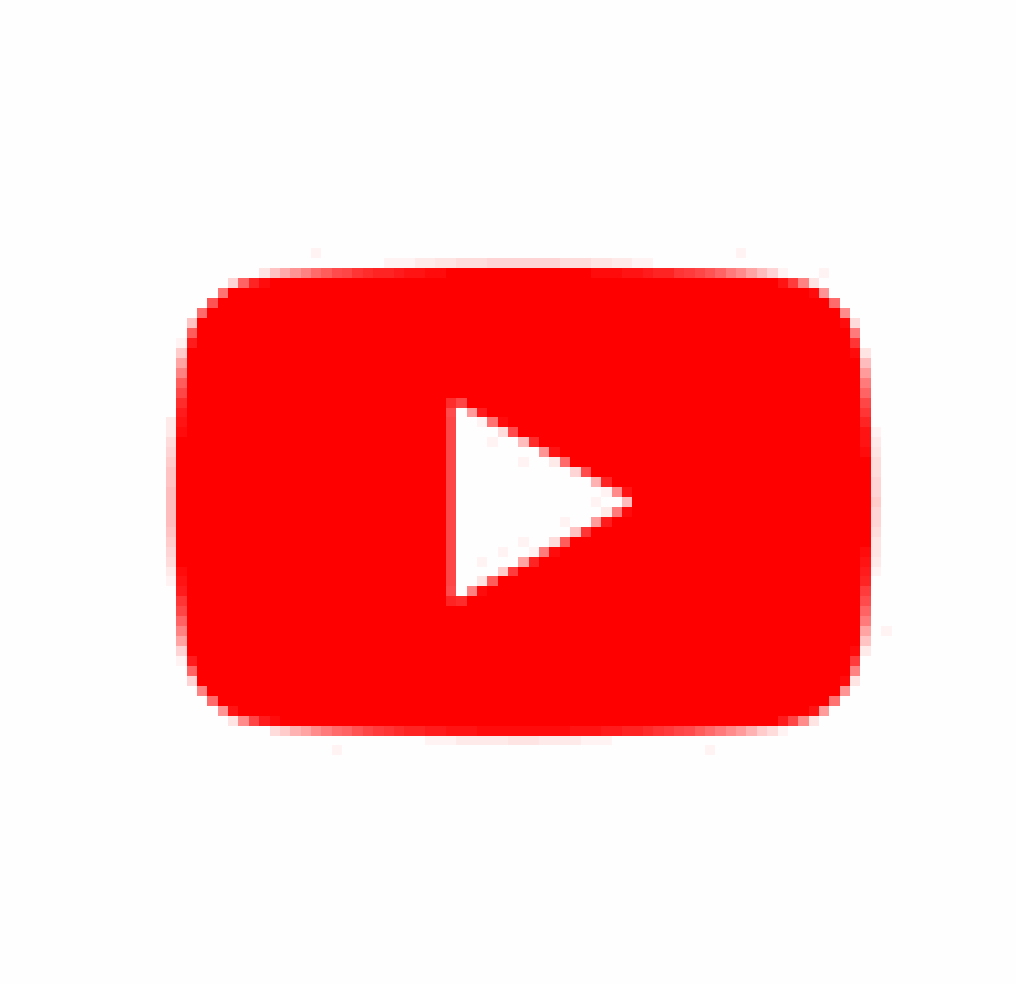 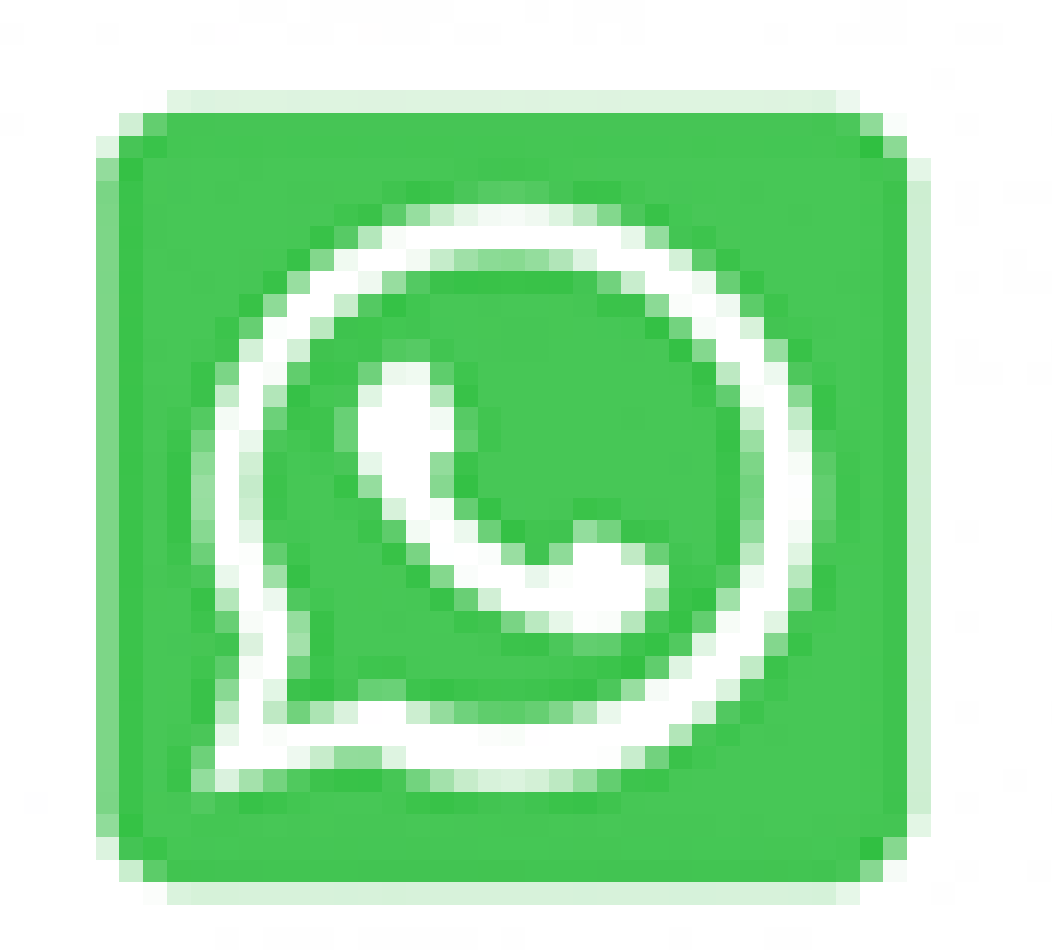 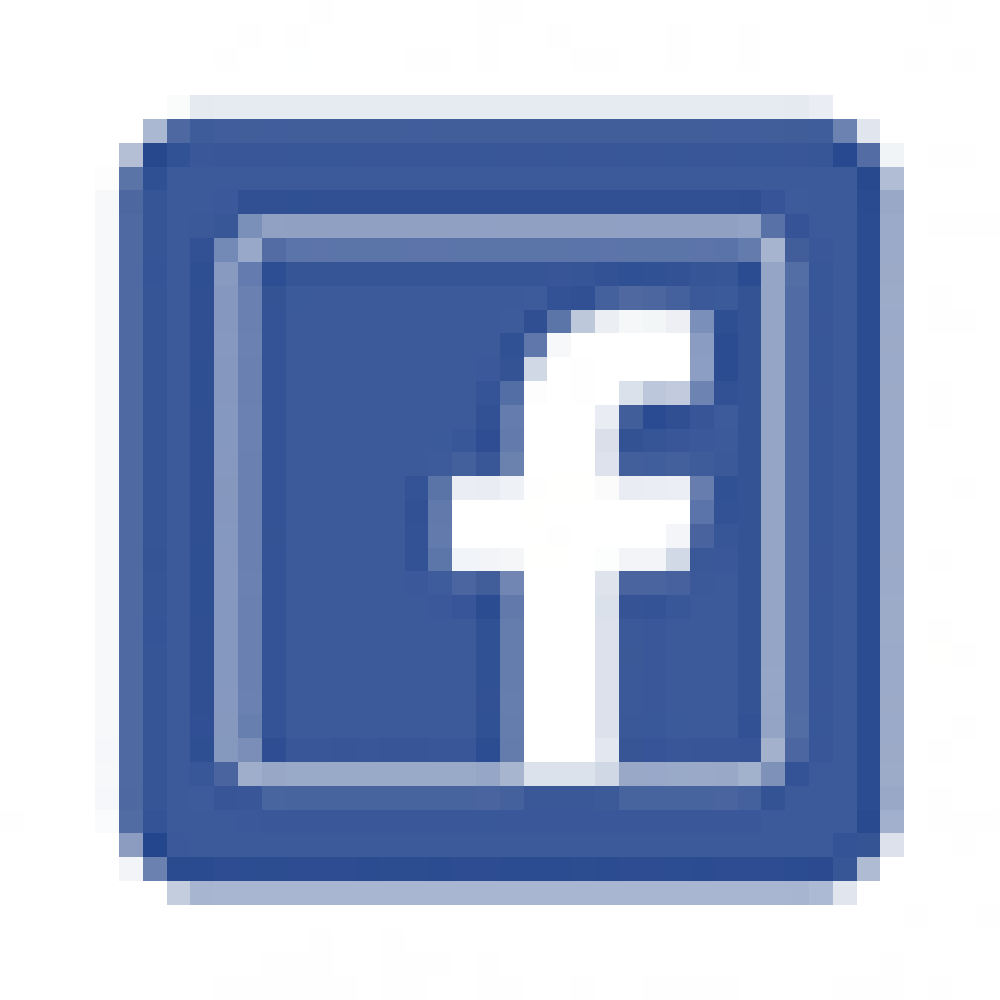 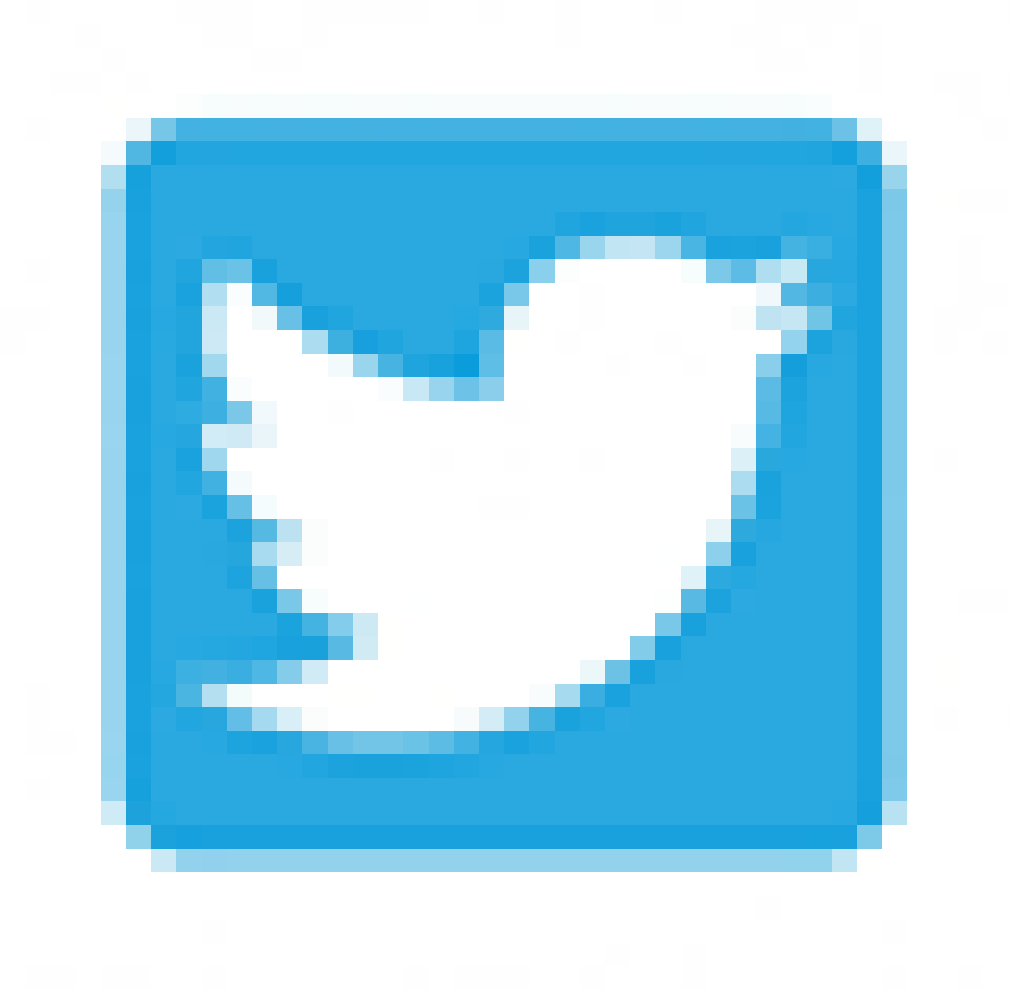 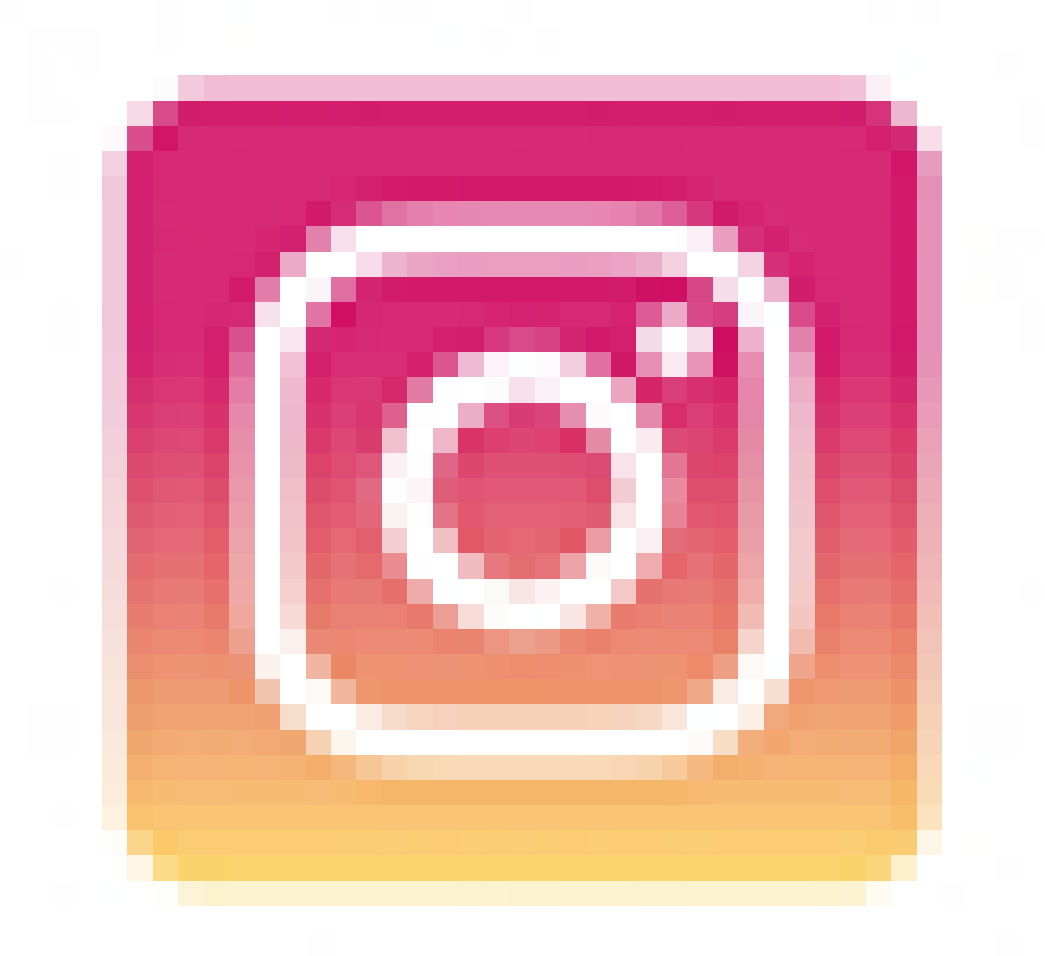 Redes SocialesRedes SocialesRedes SocialesRedes SocialesRedes SocialesIngresar otras Redes SocialesIngresar otras Redes SocialesIngresar otras Redes SocialesIngresar otras Redes SocialesNombre de la EntidadNro. de RUMPCorreo ElectrónicoCuenta Bancaria**EntidadEntidadCuenta Bancaria**Tipo de cuentaTipo de cuentaCuenta Bancaria**Nro. de CuentaNro. de CuentaCuenta Bancaria**CBUCBUNombre y ApellidoCUIL/CUITInstitución/EmpresaCargoTeléfonoCorreo ElectrónicoTipo de EntidadNombreRelación ContractualActividades Conjuntas ejecutadas o planificadasOrganismos Públicos del Entramado Productivo LocalOrganismos Públicos del Entramado Productivo LocalOrganismos Públicos del Entramado Productivo LocalOrganismos Públicos del Entramado Productivo LocalOrganismos Públicos del Entramado Productivo LocalEntidades Privadas o mixtas del Entramado Productivo LocalEntidades Privadas o mixtas del Entramado Productivo LocalEntidades Privadas o mixtas del Entramado Productivo LocalEntidades Privadas o mixtas del Entramado Productivo LocalEntidades Privadas o mixtas del Entramado Productivo LocalOtras EntidadesOtras EntidadesOtras EntidadesOtras EntidadesOtras EntidadesNombre de la EntidadCUITTeléfonoTipo de GestiónGestión MixtaInicio de ActividadesTipo de GestiónGestión PrivadaForma JurídicaDomicilioLocalidadDepartamentoProvincia